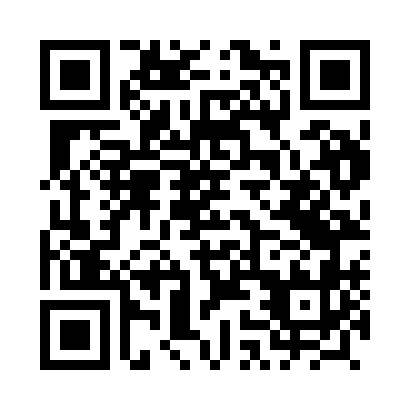 Prayer times for Dziki, PolandWed 1 May 2024 - Fri 31 May 2024High Latitude Method: Angle Based RulePrayer Calculation Method: Muslim World LeagueAsar Calculation Method: HanafiPrayer times provided by https://www.salahtimes.comDateDayFajrSunriseDhuhrAsrMaghribIsha1Wed2:375:1712:506:008:2410:552Thu2:375:1512:506:018:2610:563Fri2:365:1312:506:028:2810:574Sat2:355:1112:506:038:3010:575Sun2:345:0912:506:048:3110:586Mon2:335:0712:506:058:3310:597Tue2:325:0612:506:068:3511:008Wed2:325:0412:506:078:3711:009Thu2:315:0212:506:088:3811:0110Fri2:305:0012:506:108:4011:0211Sat2:294:5812:506:118:4211:0312Sun2:294:5712:506:128:4411:0313Mon2:284:5512:506:138:4511:0414Tue2:274:5312:506:138:4711:0515Wed2:274:5212:506:148:4911:0516Thu2:264:5012:506:158:5011:0617Fri2:254:4812:506:168:5211:0718Sat2:254:4712:506:178:5311:0819Sun2:244:4512:506:188:5511:0820Mon2:244:4412:506:198:5711:0921Tue2:234:4212:506:208:5811:1022Wed2:234:4112:506:219:0011:1023Thu2:224:4012:506:229:0111:1124Fri2:224:3812:506:239:0311:1225Sat2:214:3712:506:239:0411:1226Sun2:214:3612:506:249:0511:1327Mon2:204:3512:516:259:0711:1428Tue2:204:3412:516:269:0811:1429Wed2:204:3312:516:279:0911:1530Thu2:194:3212:516:279:1111:1631Fri2:194:3112:516:289:1211:16